CROOMS ATHLETIC DEPARTMENT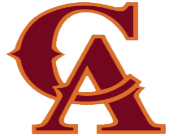 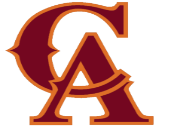 BANNER PROGRAMCrooms Academy of Information Technology2200 Historic Goldsboro Sanford, FL 32771Dear Potential Sponsor:Crooms Academy of Information Technology is Seminole County Publics School’s only dedicated magnet high school. We are an A+ rated school and a nationally recognized magnet program. As a small magnet school, without a football team, the highest revenue generating sport for all schools, we are at a disadvantage when it comes to funding our athletic programs through gate revenue.  We fundraise throughout the entire year to support our programs.The Crooms Athletic Department is currently seeking business partners. The money gained through fundraising will be used to help maintain our gym, field, purchase new equipment and uniforms, and provide one student athlete a scholarship.  Please read through the Crooms Athletic Banner Program, select the sponsorship level that fits your business, and become a Panther Supporter. The banner program offers a variety of opportunities for your business to be showcased in our new gym.  All items listed, with the exception of the year book ad are displayed for one calendar year. If you have any further questions please contact me via email or phoneThank you for your support,For more information please contact:					Dr. Angela Miller, Athletic DirectorAngel_miller@scps.k12.fl.us(407)320-5723Sincerely,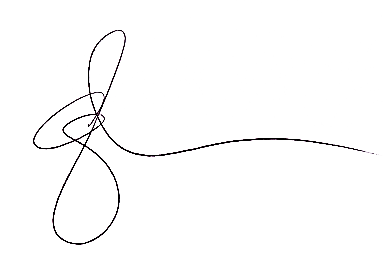 BANNER PROGRAM  ** All graphic files should be in either a vector or ESP file, for clarity and best results.** Company Name: ____________________________________________________Address: ___________________________________________________________ City: ____________________________________  Zip Code: _________________Contact Name: __________________________  Phone: _____________________Sponsorship Level:  Circle your intended sponsorship level, attach your payment, and return this page along with your payment.Platinum: $1,500.00			Gold: $1,000.00		Silver: $500.00Bronze: $300.00				Panther Supporter: $200.00Make check payable to: Crooms Academy of Information TechnologyReference in the memo line: Crooms AthleticsMail to: Crooms Academy of Information Technology, c/o Angel Miller, 2200 West 13th Street, Sanford, Fl. 32771Thank you for your support!!!Sponsorship LevelIncludes:PricePlatinum5 x 3 Banner Business card sized ad in the Yearbook Ad in school Newsletter (jpeg fileAd on Athletic web page (high resolutionAd placed in 5k runners packet $1,500.00Gold5 x 3 BannerBusiness card sized ad in the Yearbook Ad in School NewsletterAd on Athletic webpage$1,000.00Silver4 x 2 BannerAd in School NewsletterAd on Athletic webpage$500.00Bronze24” x 33” poster in gym Ad/flyers handed out at every home game$300.00Panther SupporterAd/flyers handed out at every home game$200.00Banner Sponsorship 